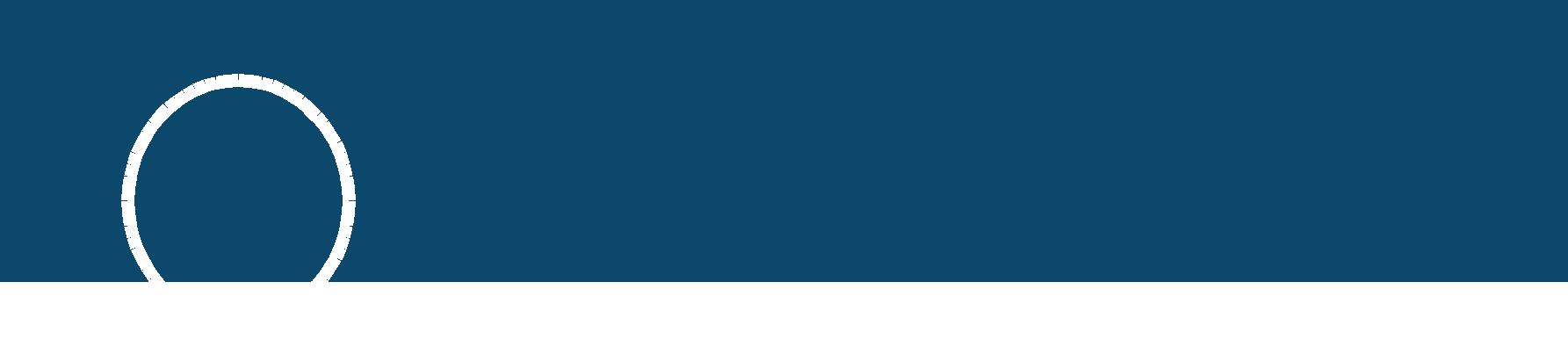 Satham PROJECT COORDINATOR / SITE ADMIN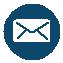 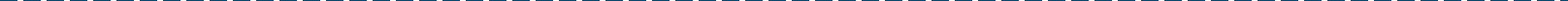 CAREER GOAL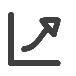 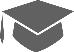 EDUCATION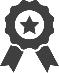 To find a challenging career in an esteemed organization so that I may grow professionally, while earning a good reputation amongst my peers. I am seeking a position that will utilize my skills and expertise while offering the chance for advancement.Bachelor of Technology (B.Tech - IT)Aalim Muhammed Salegh College of Engineering, IndiaFrom 2008 to 2012Higher Secondary (HSC) | 2006 - 2008Veludaiyar Higher Secondary School, INDIA.S.S.L.C | 2004 - 2006Christ the king Matriculation School, INDIA. CERTIFICATESMicrosoft Certified Information Technology Professional,Sansbound Networking Solution, Chennai, India.Cisco Certified Network Associate,Sansbound Networking Solution, Chennai, India.Post Graduate Diploma in Information Technology,Orbit Computer Education, India.CURRICULUM VITAE	PAGE 1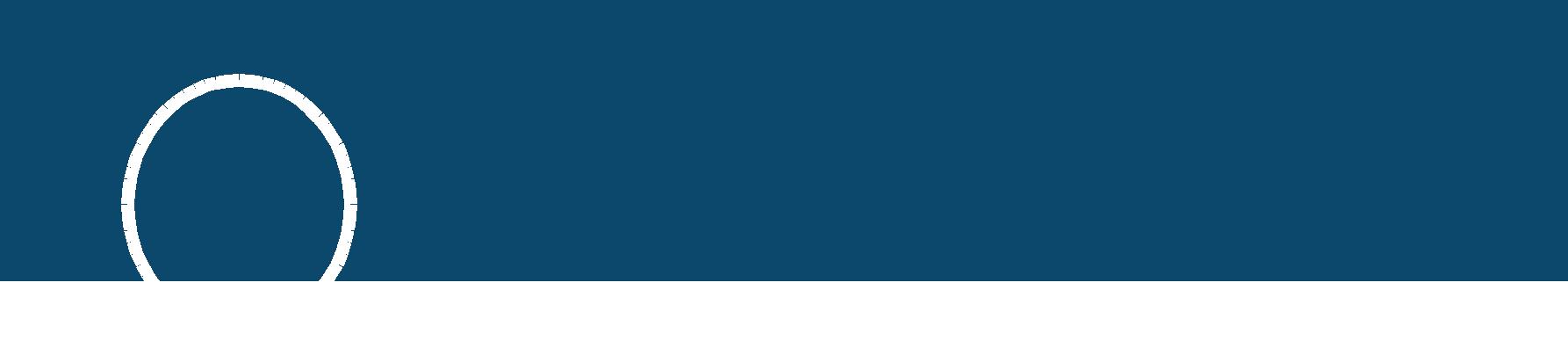 Satham PROJECT COORDINATOR / SITE ADMIN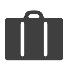 WORKEXPEREINCEProject Coordinator / Site Admin	| May 2014 - PresentNATIONAL MARINE DREDGING COMPANY, UAE.Coordinate activities, resources, equipment and information.Maintaining and monitoring project plans, project schedules, work hours and expenditures.Liaise with departments to identify and define project requirements, scope and objectives.Order material through oracle system (ERP package) and monitor the item delivery status.Use Oracle software to Order Equipment parts and other Items.Monitors record keeping and file maintenance for the program or project.Act as the point of contact and communicate project status adequately to all participantsTracking project deliverables and monitoring quality assurance measures.Create and maintain comprehensive project documentation, plans and reportsAssist in documenting project phases and creating summary reports for company management.Monitor and track project progress and handle any issues that arisePlanning and scheduling project timelines and milestones.Perl Developer | Jan 2013 – Jan 2014MARLEN INDIA PVT LTD, INDIAKnowledge in Perl CGI Script.Hands-On experience in PERL and Oracle PL-SQL.Experience in building web applications using PERL-CGI.Various other development and supporting tasks.Excellent knowledge on technologies such as Perl & CGI, PL/SQL and JavaScript,Ability to model, analyze and manage large volumes of data for online Retailers.Very Good Knowledge in Microsoft Excel functions like Pivot Table, Conditional Formatting, lookup etc.,System Administrator | July 2012 – Jan 2013FBA TECHNOLOGIES, INDIA.Access server maintenance.(ADS,DNS,DHCP,WDS,HYPER-V).Configure Layer2 protocols like RIP, EIGRP, and OSPF.Active Directory Creation, Deletion and Permissions.MS-Outlook Configure & Trouble shoot.Computer networking, Internet configuration, Remote assistance, Remote desktop.CURRICULUM VITAE	PAGE 2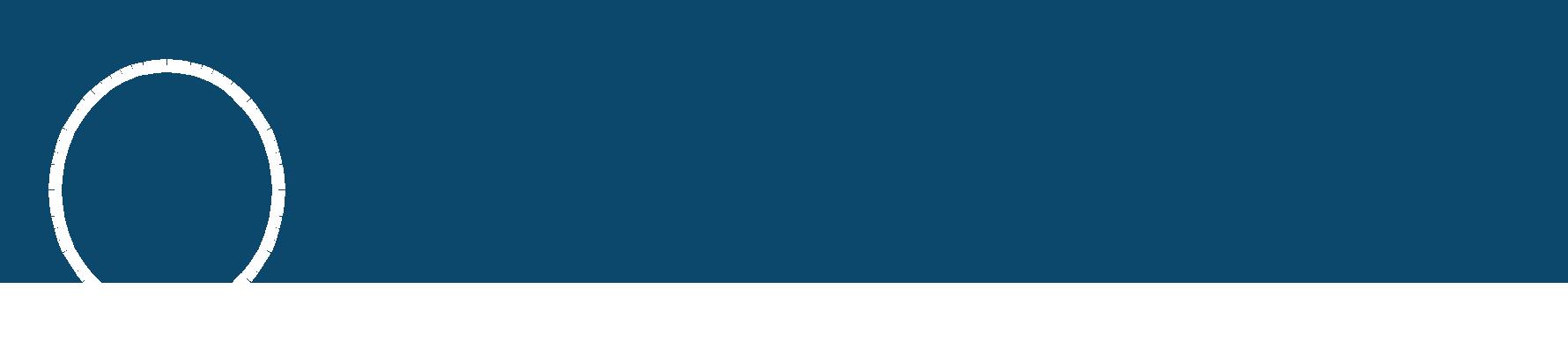 Satham PROJECT COORDINATOR / SITE ADMIN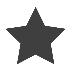 PROJECTSInsurance Sales DashboardPOLARIS SOFTWARE LAB, INDIA.It is a web based application used for Bank & Large Insurance Companies.Insurance Sales DashboardWIPRO Infotech, INDIA.Participated in WIPRO HDPC-NCB handholding project in the state of Tamilnadu as a Desktop Support Engineer.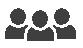 PERSONAL DETAILSDECLARATIONI hereby affirm that the information provided by me is accurate and true to the best of my knowledge.SATHAMCURRICULUM VITAE	PAGE 3Satham.369023@2freemail.com CORE SKILLS● Microsoft Office● Microsoft Office● PL/SQL,● PL/SQL,●Html● Photoshop● Photoshop● Oracle ERP● Oracle ERP●JavaScript●PageMaker●C, C++,●VBScript●CorelDraw●Java●   Microsoft Window Server 2000/03/08●   Microsoft Window Server 2000/03/08Name:Satham Sex:MaleNationality:IndianDate of Birth:   16-Dec-1990:   16-Dec-1990Visa Status:EmploymentLanguages Known:   English, Tamil, Hindi and Malayalam.:   English, Tamil, Hindi and Malayalam.